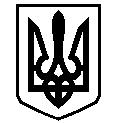 У К Р А Ї Н АВАСИЛІВСЬКА МІСЬКА РАДАЗАПОРІЗЬКОЇ ОБЛАСТІсьомого скликаннятридцять четверта сесіяР  І  Ш  Е  Н  Н  Я 30 серпня 2018                                                                                                                    №  23Про внесення змін до рішення третьої сесії Василівської міської ради сьомого скликання від 24 грудня 2015 року № 42 «Про внесення змін до рішення двадцять дев’ятої сесії Василівської міської ради п’ятого скликання від 27.01.2008 року № 46 «Про затвердження Положення про конкурсну комісію з відбору суб’єктів оціночної діяльності»	Керуючись  ст.26 Закону України «Про місцеве самоврядування в Україні»  Василівська міська радаВ И Р І Ш И Л А :1.Внести зміни до рішення третьої сесії Василівської міської ради сьомого скликання від 24 грудня 2015 року № 42 «Про внесення змін до рішення двадцять дев’ятої сесії Василівської міської ради п’ятого скликання від 27.01.2008 року № 46 «Про затвердження Положення про конкурсну комісію з відбору суб’єктів оціночної діяльності»,  а саме: в додатку 2 «Склад конкурсної комісії з відбору суб’єктів оціночної діяльності» замість слів:    «Кондрашова Ірина Вікторівна –провідний спеціаліст відділу організаційно-правової роботи виконавчого апарату Василівської міської ради» записати: «Крат Євген Олегович - провідний спеціаліст-юрист відділу  юридичного забезпечення та організаційної роботи виконавчого апарату Василівської міської ради» .2. Контроль за виконанням цього рішення покласти на постійну комісію міської ради з питань земельних відносин та земельного кадастру, благоустрою міста та забезпечення екологічної безпеки життєдіяльності населення.Міський голова                                                                                                Л.М. Цибульняк